          МБОУ «Мекенская средняя общеобразовательная школа» ст.Мекенская  Наурского муниципального района366121, ЧР Наурский район, ст.Мекенская , ул.Северная,118АСправка-информацияпо результатам работы по обеспечению безопасности дорожного движения на территории Чеченской Республики, в соответствии Протокольных поручений выездного совещания Главы Чеченской Республики Р.А.Кадырова от 16 ноября 2014года №01-51в МБОУ « Мекенская СОШ»Наурского муниципального района ЧР      Во исполнение Протокольных поручений  Главы ЧР Р.А. Кадырова , в целях предупреждения ДТП ,обеспечения безопасного дорожного  движения детей  16 февраля 2018 года в МБОУ «Мекенская СОШ»   педагогом-организатором по ДНВ Кубиевым У.-Х.Ш. и руководителем  ОБЖ  Хамидовым Х.М. проведена  среди учащихся 5-11 классов информационно-разъяснительная  работа , совместно  представителями ОГИБДД  Наурского района , по пропаганде соблюдения правил дорожного движения,а также по разъяснению основ Ислама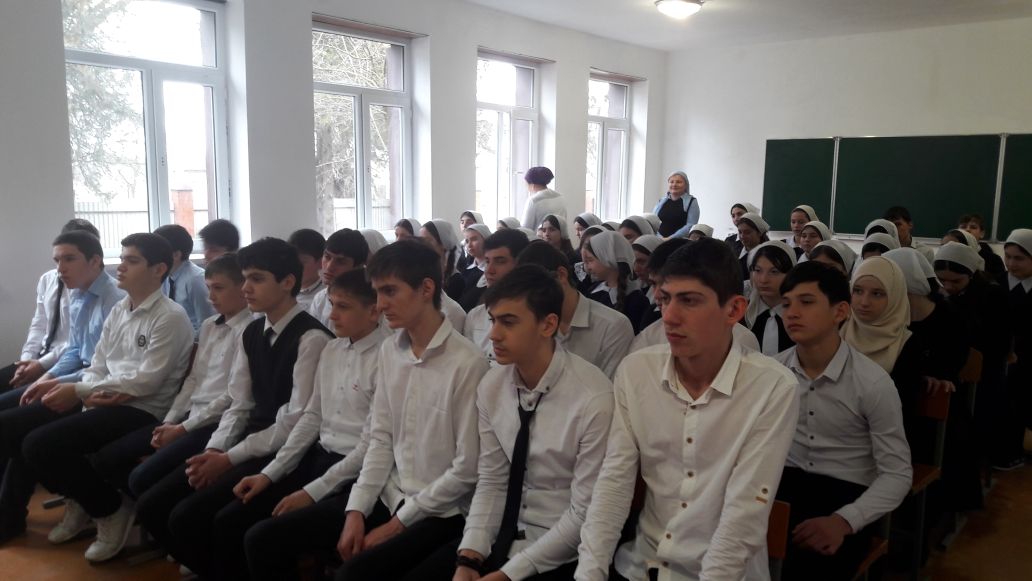 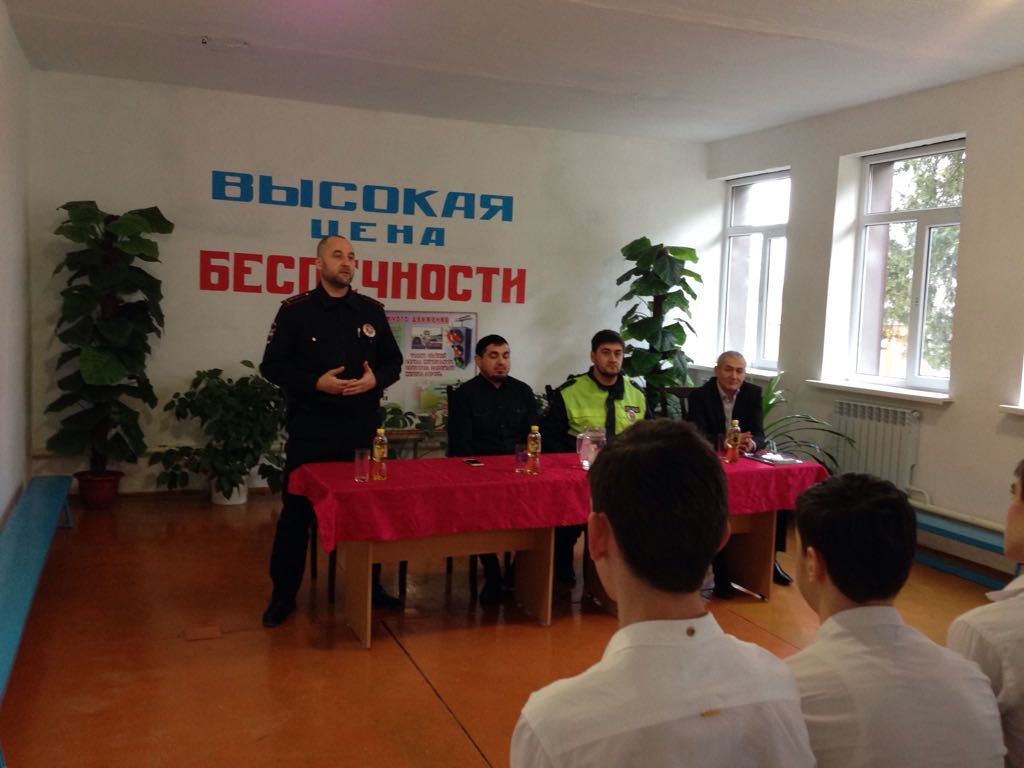 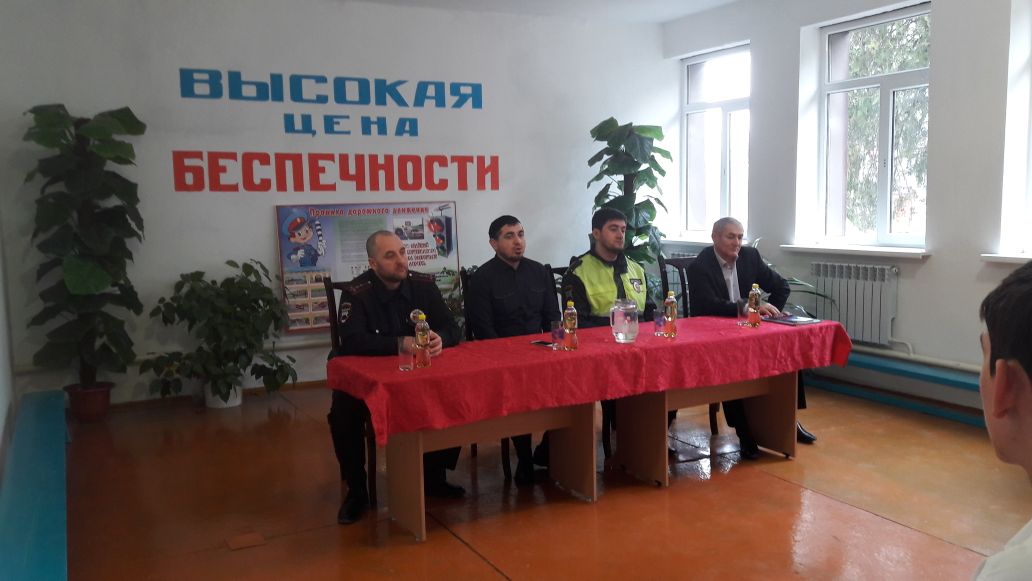                                                       .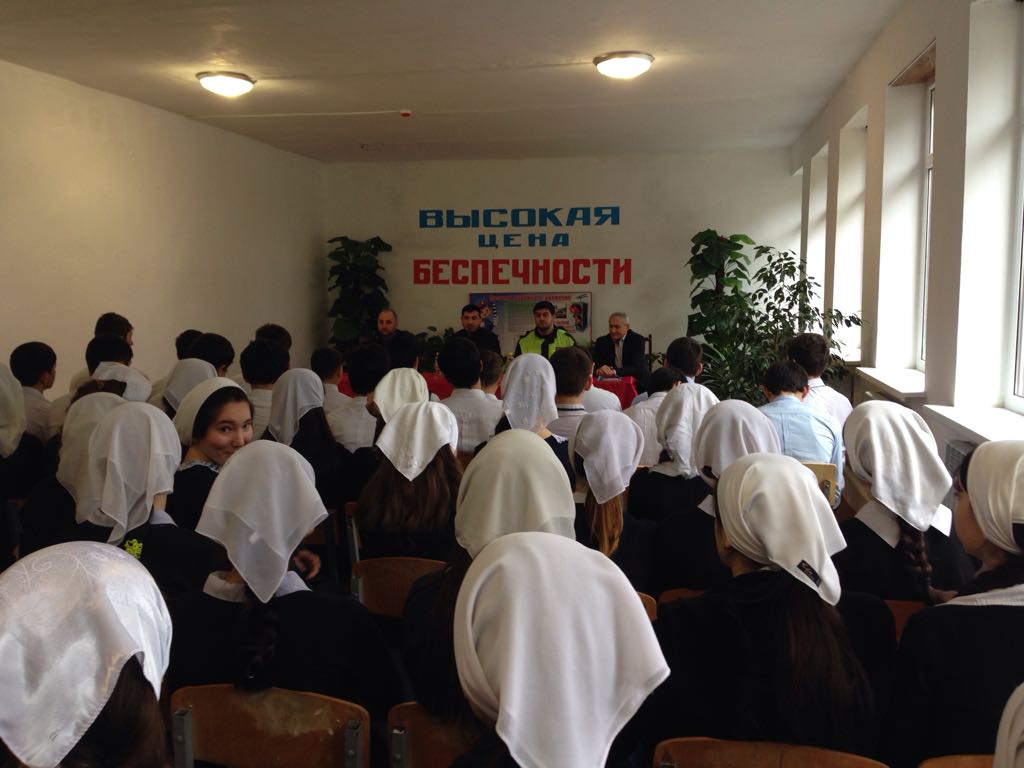 Зам.дир.по ВР:       Хамзатова З.Р